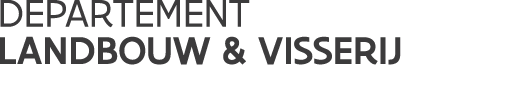 Vlaamse overheidKoning Albert II-laan 35 bus 401030 BRUSSELT 02 552 77 05F 02 552 77 01www.vlaanderen.be//////////////////////////////////////////////////////////////////////////////////////////////////////////////////////////////////VERSLAG Expertengroep gedistilleerde drankenVoorstel van een gedelegeerde verordening wat betreft de etikettering van samengestelde termen en zinspelingenMomenteel vereist Verordening (EU) nr. 2019/787 niet dat de naam van alcoholische dranken die worden verkregen door een gedistilleerde drankcategorie of geografische aanduiding te combineren met andere levensmiddelen, in hetzelfde gezichtsveld staat als de samengestelde term die deze combinatie beschrijft. Deze gedelegeerde handeling heeft tot doel de voorwaarden voor de etikettering van dergelijke alcoholhoudende dranken te preciseren. Zonder een dergelijk voorschrift zou de naam van de alcoholhoudende drank namelijk op een marginale plaats op het achteretiket kunnen worden gedegradeerd, wat de consument ertoe zou kunnen aanzetten te geloven dat de samengestelde term de werkelijke naam van de alcoholhoudende drank is. Dit kan in bepaalde gevallen leiden tot misbruik van de reputatie van een gedistilleerde drank.Bij gevolg wordt artikel 11 van Verordening 219/787 een punt d) toegevoegd:Art 11.3. Samengestelde termen die een alcoholische drank beschrijven moeten:a) in uniforme letters van hetzelfde lettertype, dezelfde grootte en dezelfde kleur worden weergegeven;b) mogen niet worden onderbroken door een tekst- of afbeelding dat er geen deel van uitmaakt;c) mag niet worden vermeld in een lettergrootte die groter is dan de lettergrootte die wordt gebruikt voor de naam van de alcoholische drank end) in hetzelfde gezichtsveld staan als de naam van de alcoholhoudende drank.Ook voor een zinspeling geldt eenzelfde redenering. Daarom wordt in artikel 12, een punt c) toegevoegd;Art 12.4. De in de leden 2 en 3 bedoelde zinspeling: a) staat niet op dezelfde regel als de naam van de alcoholische drankb) wordt vermeld in een lettergrootte die niet groter is dan half de lettergrootte die wordt gebruikt voor de naam van de alcoholische drank en, indien samengestelde termen worden gebruikt, in een lettergrootte die niet groter is dan half de lettergrootte die wordt gebruik voor deze samengestelde termen in overeenstemming met artikel 11, lid 3, onder c).c) staan in hetzelfde gezichtsveld staan als de naam van de alcoholhoudende drank.Voor deze nieuwe toevoegingen geldt een overgangstermijn. Dranken geproduceerd na 25/05/2021 dienen deze nieuwe regels te volgen. Dranken die hiervoor worden geproduceerd moeten verordening 110/2008 volgen.Voorstel van een gedelegeerde handeling met betrekking tot verwijzingen naar de wettelijke benaming of geografische aanduiding van gedistilleerde dranken in de presentatie en de etikettering van alcoholische drankenArtikel 19, lid 2, van Verordening (EU) nr. 2019/787 verleent de Commissie de bevoegdheid om gedelegeerde handelingen vast te stellen met betrekking tot het opzetten van een openbaar register waarin de door elke lidstaat aangewezen organen voor het toezicht op de verouderingsprocessen worden opgenomen, zoals bepaald in artikel 13, lid 6.Deze gedelegeerde handeling heeft tot doel een dergelijk openbaar register in te stellen.VERSLAG Beheerscomité gedistilleerde drankenVoorstel tot een Uitvoeringsverordening wat betreft de mededelingen die de lidstaten aan de Commissie moeten doen met betrekking tot de instanties die zijn aangewezen om toezicht te houden op het rijpingsproces en de autoriteiten die verantwoordelijk zijn voor de controle op gedistilleerde drankenDit punt sluit aan bij punt 2 van de expertengroep. Artikel 13 (6) van Verordening 2019/787 bepaalt dat het verouderen van een spirit drank dient te gebeuren onder toezicht van een overheidsinstantie (of gelijkaardige orgaan). De lidstaten moeten deze aanduiden. (In België gebeurt dit door de Administratie der Douane en Accijnzen), waarna de EC deze publiek zal maken. Eenzelfde notificatie dient te gebeuren over de autoriteit die instaat voor de controle op gedistilleerde dranken. Deze modaliteiten worden uitgewerkt in dit voorstel van verordening.De gegevens moeten meegedeeld worden via het ISAMM systeem.De lidstaat heeft 3 maanden na het in voege treden van deze verordening tijd om dit over te maken.Richtlijnen rond Verordening 2019/787Timing: De EC wil de richtlijnen publiceren nadat de regels van verordening 2019/787 van toepassing zijn (mei 2021).Dit zijn de grootste wijzigingen:Oude hoofdstuk 1 is verwijderd om de tekst wat in te kortenNieuwe hoofdstuk 1: QUID rules: derogaties in de SDR is niet mogelijk, enkel in de FIC verordening. DG SANCO steunt echter geen derogatie op de QUID rules. Gevolg: er zijn geen afwijkingen van QUID rules op spirit drinksOp pagina 16 zijn de voorbeelden gewijzigd na input van de stakeholdersEr is een probleem bij hfdstuk 1.5.1 waarbij bvb ‘whisky matured in sherry casks’ niet mogelijk is volgens de verordening (cfr. Art. 10 punt 7). Op basis van de FIC verordening is het wel mogelijk om kwaliteitstermen aan te duiden, maar hiervoor is een gedelegeerde handeling vereistP. 45: met alcoholische dranken worden ook dranken bedoeld die minder dan 1.2% Alc hebbenGeneva Act: mogelijkheid tot registratie van GIDe Europese Commissie geeft aan dat 31 oktober 2020 de deadline is voor lidstaten om GI’s op te geven die beschermd moeten worden binnen WIPO (World Intellectual Property Organisation). Nvdr: Binnen de Geneva Act zijn er momenteel maar een aantal landen lid (Albanie, Noord-Korea, Samoa en Cambodja). Peru, Rusland en Zwitserland zullen binnenkort toetreden.Om een GI’s te registeren binnen de Geneva Act, moet liefst worden aangetoond wat de toegevoegde waarde hiervan is (uitvoerpotentieel, productiewaarde,..)EC wil de procedure tot bescherming opstarten door te beginnen met een 100 tal GI’s, dit om het systeem niet te overbelastenDe kosten verbonden aan een registratieaanvraag vallen mee en bedragen een kleine 100 euro; (het productdossier moet in één van de officiële talen van WIPO (FR, EN, ES)VariaVraag PL: kan een gearomatiseerde wijn op het etiket verwijzen naar het druivenras (vb chardonnay)EC: Verordening rond gearomatiseerde wijnen (2014/251) laat dit niet expliciet toe. Het vermelden van een druivenras moet afgewogen worden tgo de FIC verordening (Verordening 1169/2011).  Met name hoofdstuk V van Verordening (EU) nr. 1169/2011 staat de exploitanten van levensmiddelenbedrijven toe om vrijwillige voedselinformatie te verstrekken, indien aan de voorschriften van artikel 36 van de FIC-verordening is voldaan.Daarom concludeert de EC dat het gebruik van een druivenras mogelijk is, indien dit de consument niet misleid, en indien de wijn waarmee de gearomatiseerde wijn is gemaakt, conform de wijnwetgeving is geproduceerd.datum: 13/10/2020Verslag: Timo DelveauxVolgende vergadering: december 2020